DUMLUPINAR  MAHALLESİ:TARİHİ:Dumlupınar Köyü 1463 yılı kayıtlarından önce kurulmuş . 1402 yılında gerçekleşen Ankara Savaşı’nda Timur Han’ın ordularını bu köyün etrafında konaklatmıştır. Dumlupınar Köyü 2004 yılında Çubuk İlçesine mahalle olarak bağlanmıştır. COĞRAFİ KONUMU:Dumlupınar  Mahallesi, Ankara il merkezine 23, Çubuk ilçesine 18 km uzaklıktadır.  NÜFUSU:2017 yılı itibariyle Mahalle nüfusu  1140 dırİDARİ YAPI:Mahalle Muhtarı  Ömer TİFTİKÇİ’dir. Cep Telefon Numarası: 532 515 91 79MAHALLEDEN GÖRÜNÜMLER: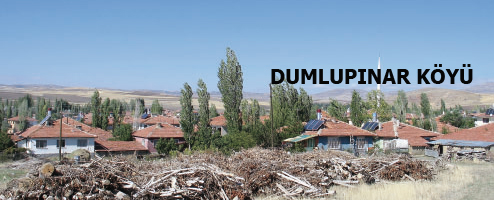 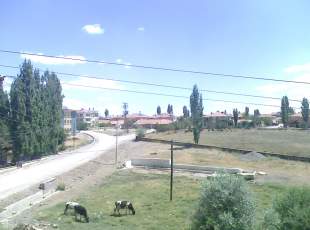 